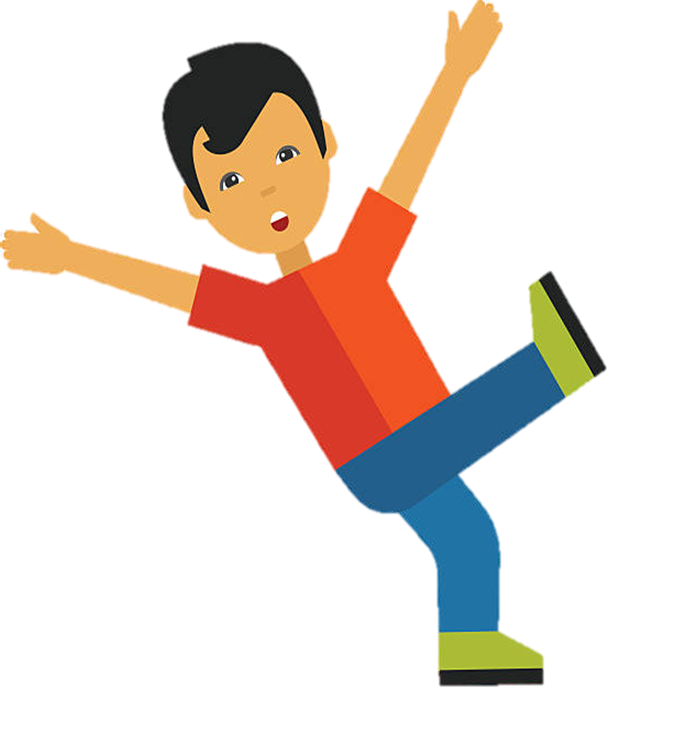 Почему я падаю?Автор: Савостин РостиславРуководитель: Дюпина Ольга АлександровнаМАДОУ «Детский сад №63»Оглавление Введение                                                                                  стр. 3Постановка проблемыГипотеза Цель Методы исследованияОсновная часть                                                                        стр. 4Аналитическая часть Заключение                                                                    стр. 11      3. Список использованных источников и литературы             стр. 13Постановка проблемы.Как-то раз я с мамой ехал в автобусе, автобус неожиданно затормозил и я чуть не упал. Мама мне сказала: - Держи равновесие! - А как? – спросил я мамы.- Расставь ноги шире.Я, конечно, ничего не понял, но ноги поставил шире. И точно, я перестал шататься.Цели и задачи.Я решил, во что бы то ни стало узнать, что такое РАВНОВЕСИЕ? 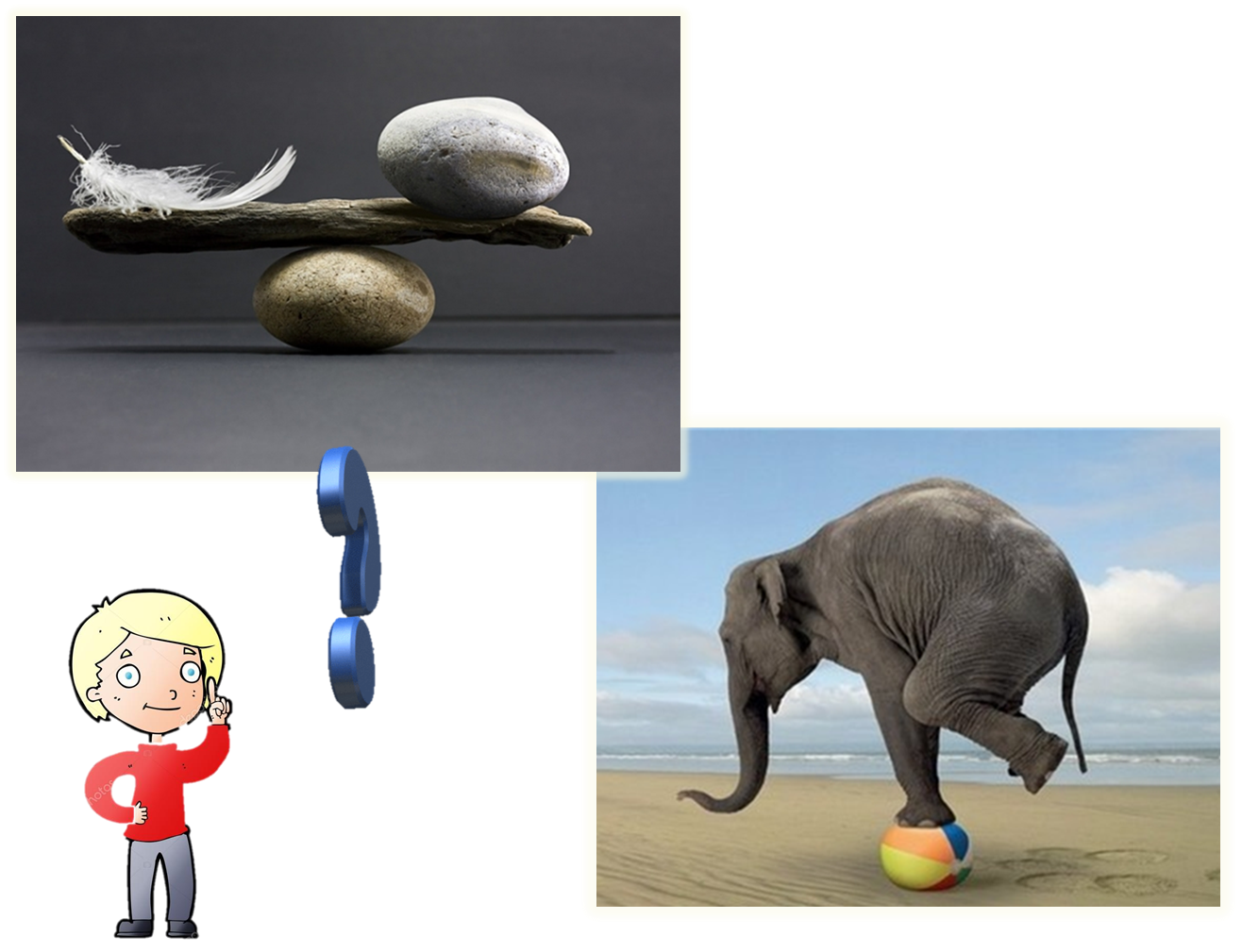 Основная часть.Дома папа мне рассказал, что равновесие – это значит равный вес. У каждого тела, у каждого предмета есть один секрет – замечательная точка. Только увидеть ее нельзя даже под микроскопом, потому что она воображаемая. Эта точка называется ЦЕНТР ТЯЖЕСТИ.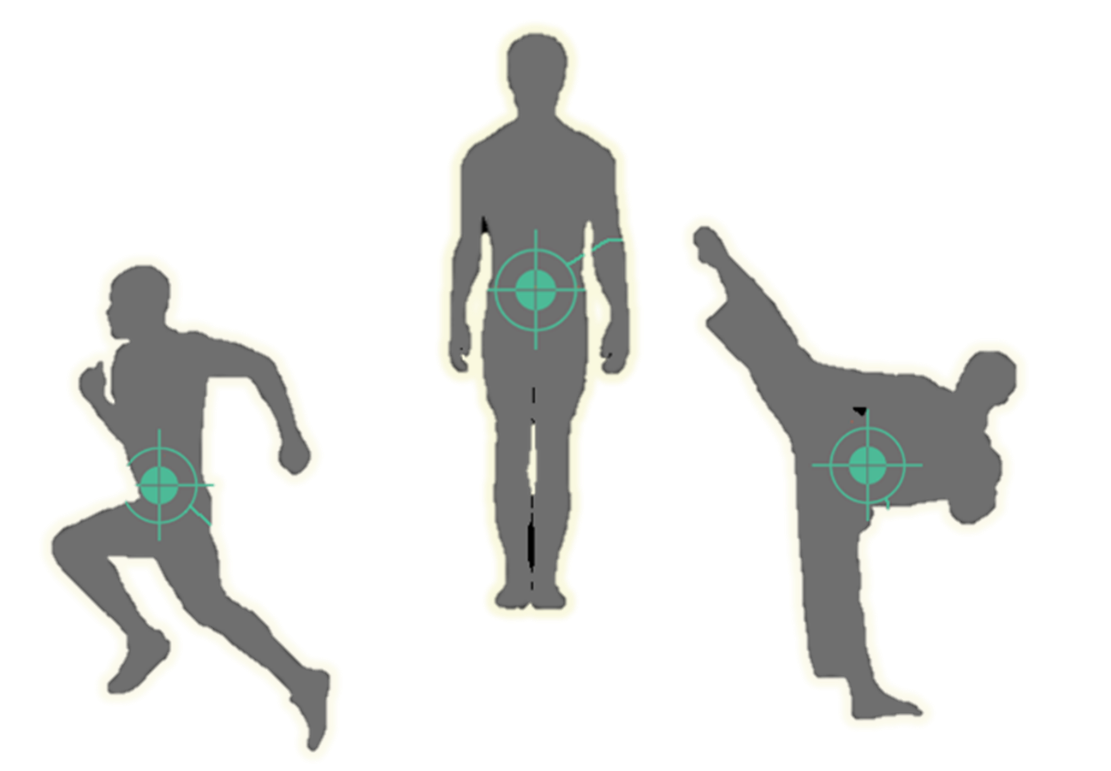 Как же узнать, где она находится?С папой мы провели опыт.Опыт 1.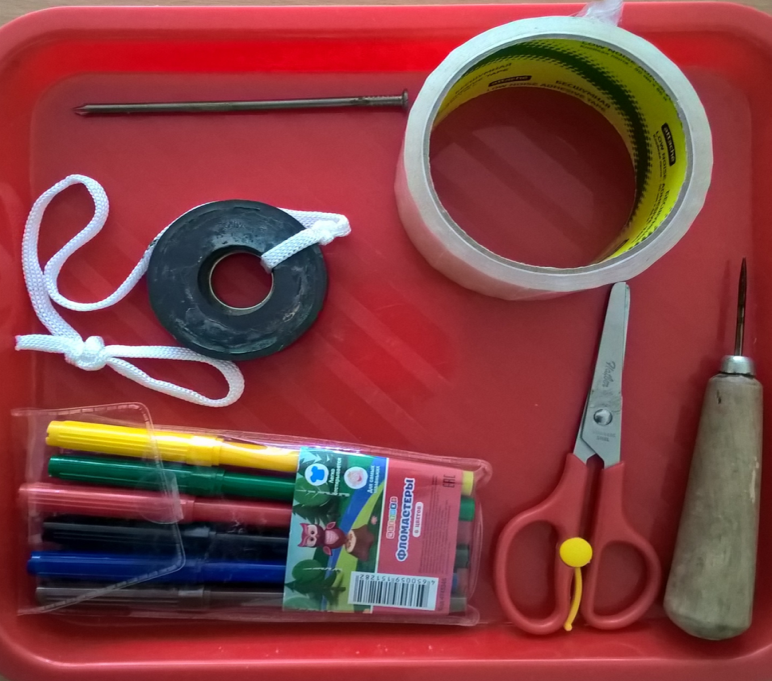 Для опыта потребуется: нитка, с привязанной на одном конце гайкой – отвес (если отвес держать за верхний конец нитки грузиком вниз, то нитка расположится вертикально, потому что любая вещь притягивается к земле именно в вертикальном направлении); гвоздь; карандаш; картон; шило. 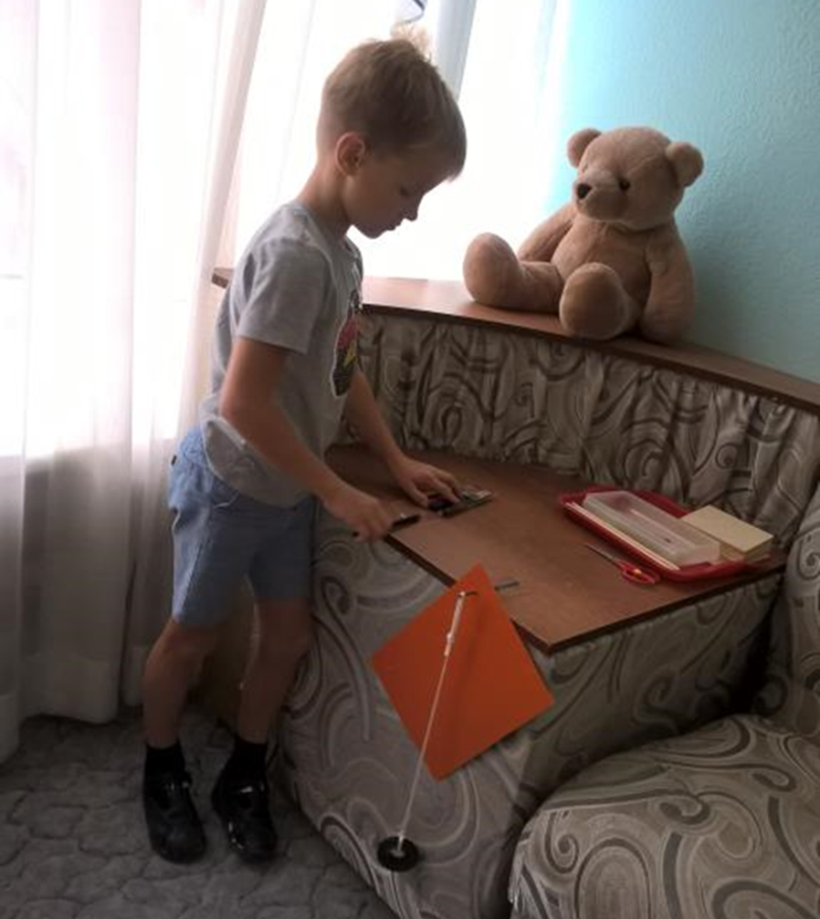 На картоне с разных концов сделаем две дырки.  Повесим фигуру на гвоздь и на него же повесим отвес. Лист картона наклонился.Карандашом прочертим вертикальную линию, по которой проходит нить отвеса. 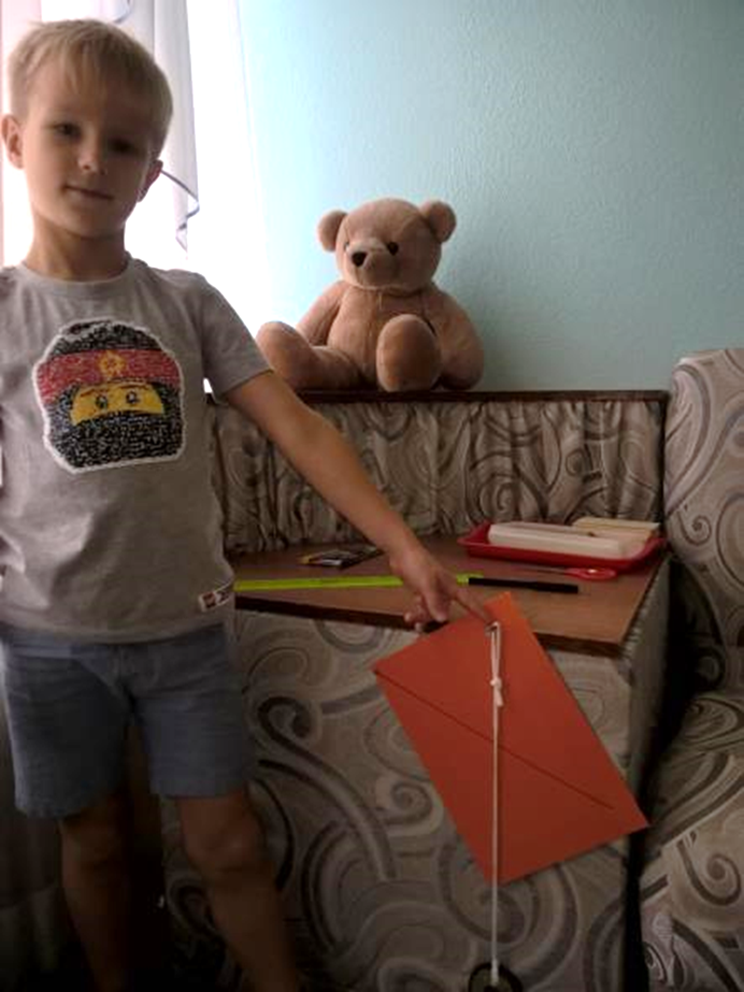 Теперь повесим фигуру за другое отверстие. Лист наклонился, но в другую сторону. Повесим отвес и снова проведем вертикальную линию по нити отвеса. Сделаем отверстие в точке пересечения двух линий.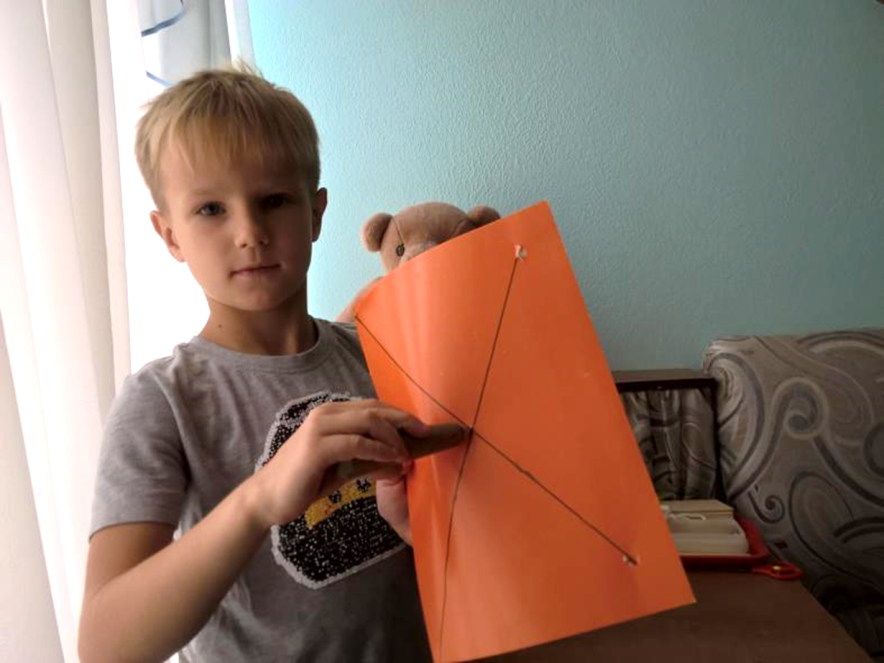 Повесим картон на это отверстие и видим – лист висит прямо и не наклоняется. 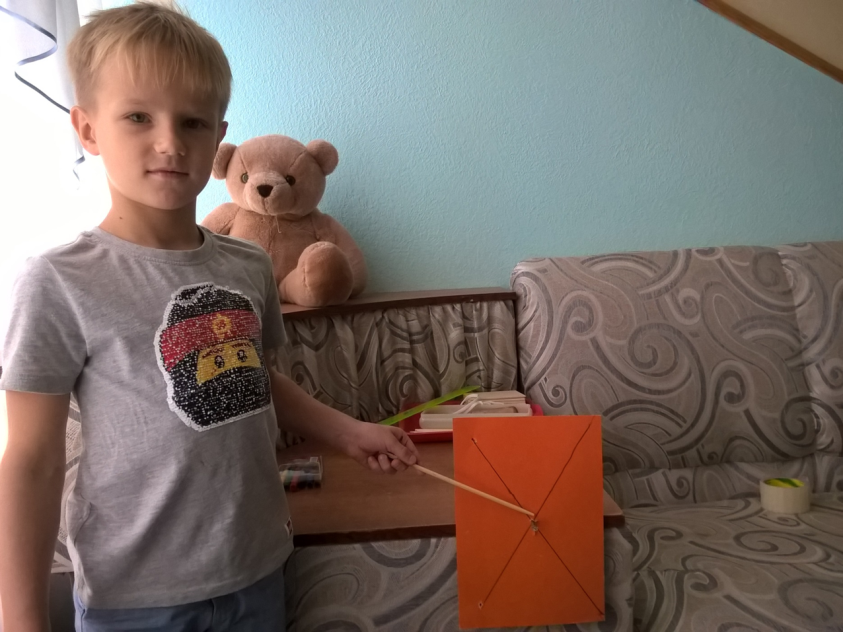 Вывод.Значит, мы нашли центр тяжести листа.Опыт 2.У каждого предмета есть центр тяжести, даже у коробки. 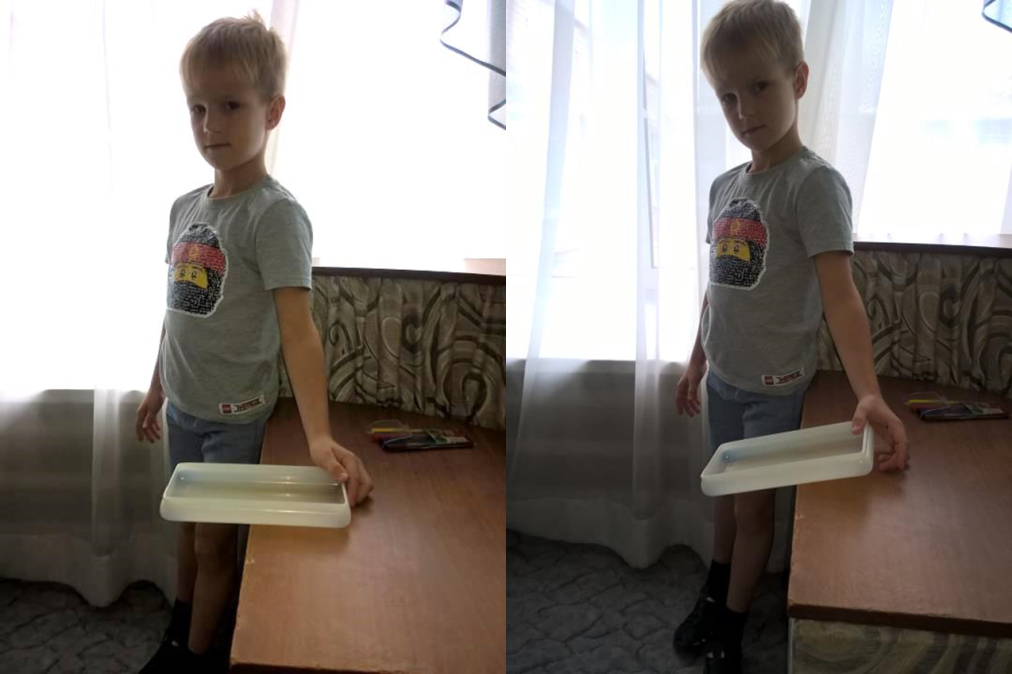 Посмотрите, я поставлю коробку на стол и буду ее двигать к краю. 	Когда центр тяжести коробки сместится за край стола, коробка упадет.А сейчас я приклею на скотч в угол коробки груз. 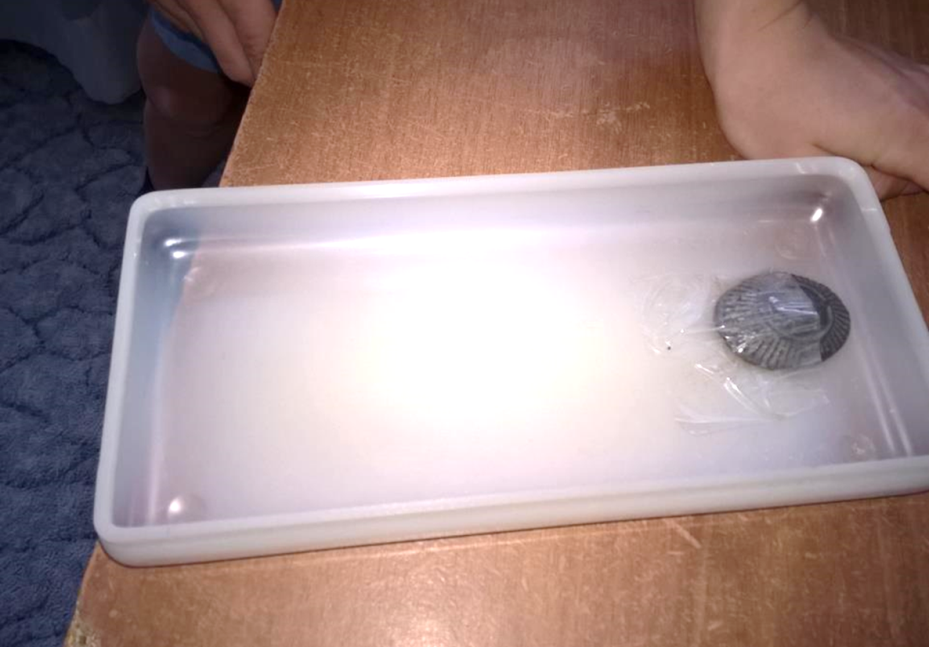 И тоже буду двигать коробку к краю. Посмотрите, я сдвинул уже больше, чем на половину, а она не падает! 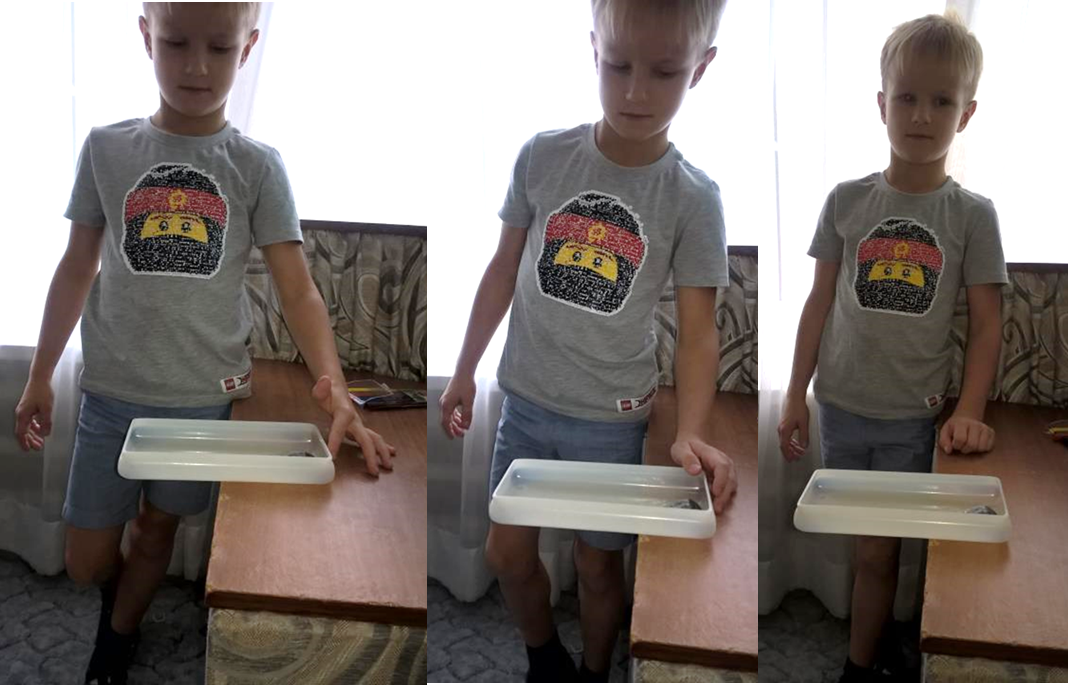 Знаете почему?Вывод.Потому что груз в коробке сдвинул центр тяжести! Он стал находится ближе к грузу.Сейчас я понял, почему я чуть не упал в автобусе!У человека центр тяжести находится на середине немного ниже груди. Чтобы человек не упал, центр тяжести должен всегда оставаться между ступней. А когда я ехал в автобусе центр тяжести сдвинулся от толчка и я полетел.Спортсмены очень хорошо могут держать равновесие. 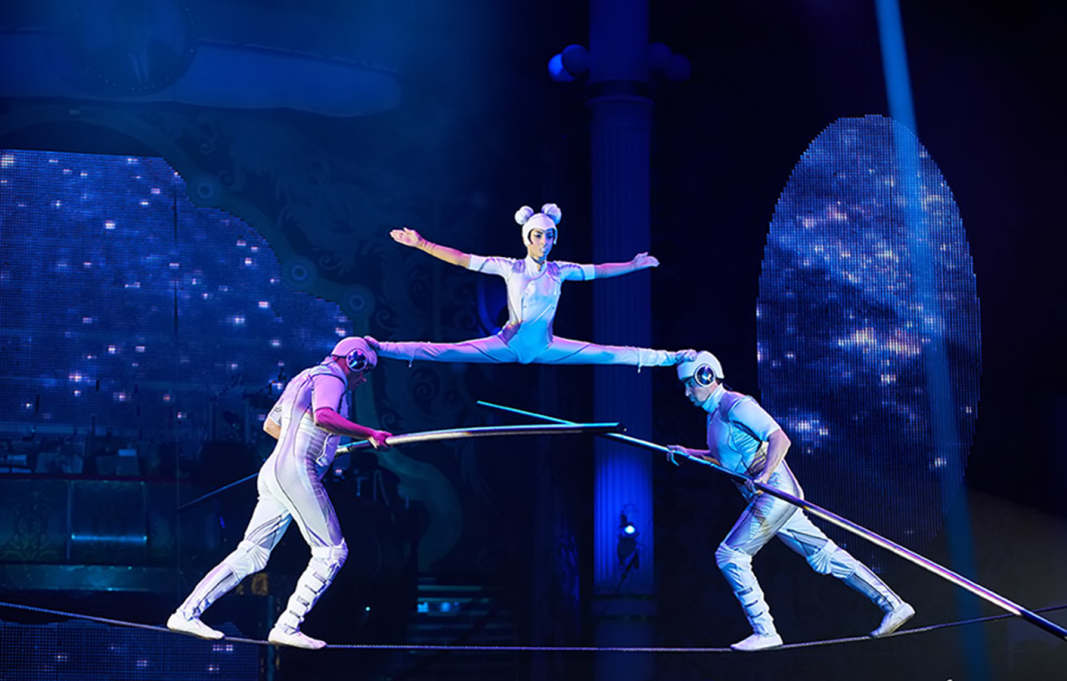 У гимнастов исключительные способности сохранять равновесие в самых рискованных положениях. Например, эквилибристы делают акробатические трюки, переворачиваясь в воздухе, а потом снова возвращаются на трос, сохраняя при этом равновесие.При ходьбе по  натянутому канату  канатоходцы идут обычно с расставленными в  обе стороны руками, балансируют, причем явно заметно покачивание из стороны в сторону. При каждом шаге артист старается установить  центр тяжести своего тела над опорой. С длинным шестом в руках удерживать равновесие легче. Опыт 3.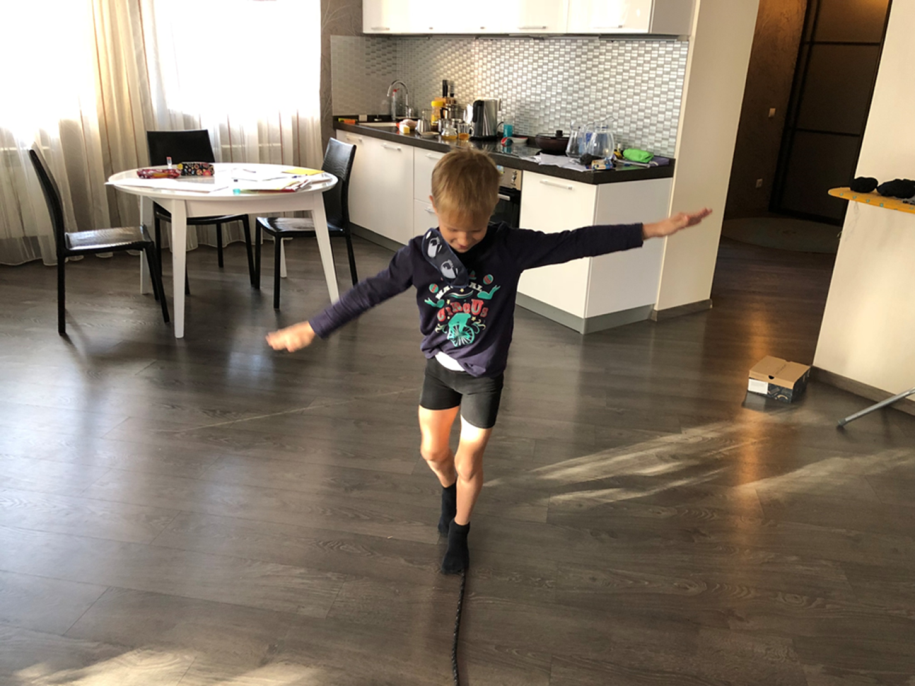 Я попробовал пройтись по канату. Мне пришлось балансировать руками, чтобы не упасть.Опыт 4.Мне стало интересно, смогу ли я как жонглер, удержать фломастер на носу? Я взял фломастер и поставил на нос. 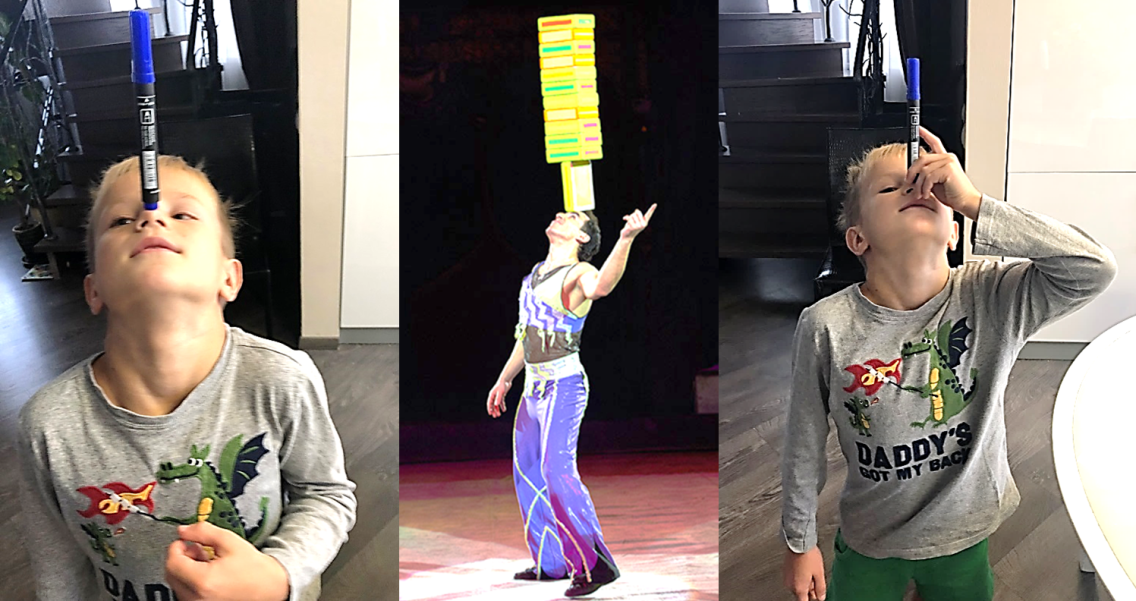 И, как вы думаете, у меня ничего не получилось. Пришлось потренироваться. Гораздо легче удержать палочку в горизонтальном положении. Надо передвигать палочку, пока ее центр тяжести не будет на одной прямой с центром тяжести человека.Многие люди в повседневной жизни используют это умение.Например, в Африке люди носят на голове кувшины, миски, корзины.В группе мы носили на голове книги. 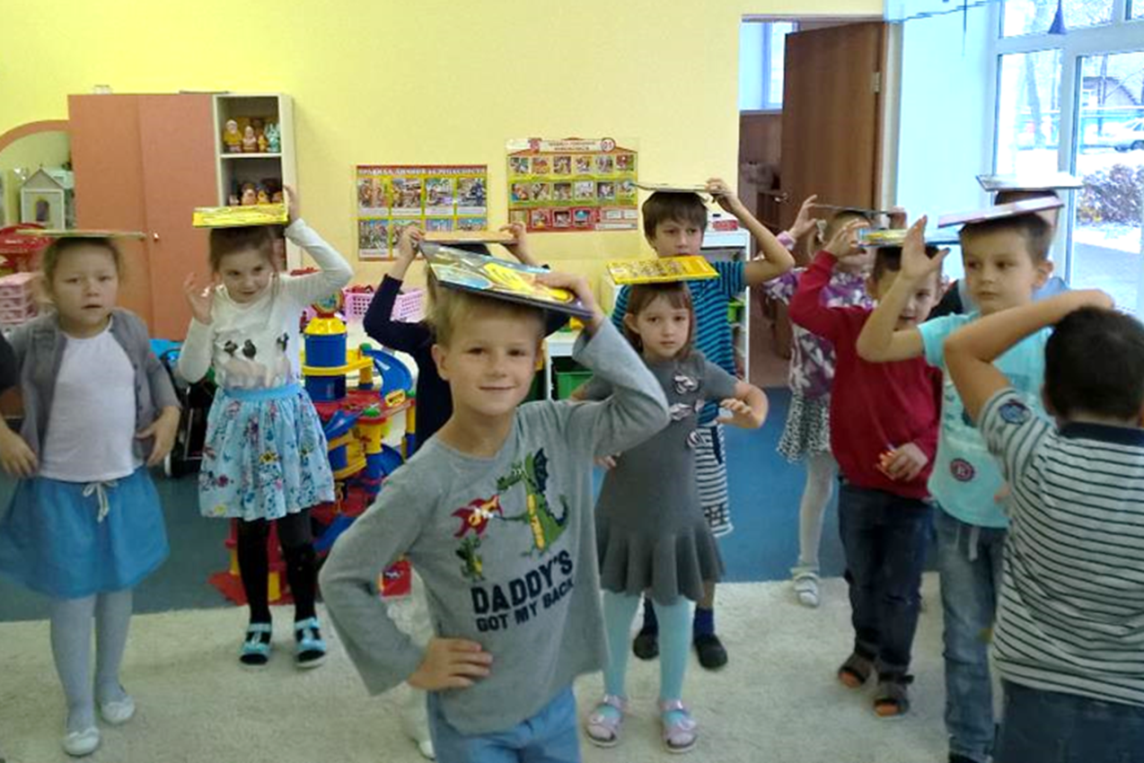 Главное, найти центр тяжести книги.Вывод.Книга не упадет, если центр тяжести книги находится на одной линии с центром тяжести человека.Заключение.Теперь я знаю, что такое равновесие, от чего оно зависит и как его сохранить, чтобы не падать. Наверное, я смогу определить центр тяжести у всех предметов. У вас есть ко мне вопросы?Список использованных источников и литературы.1.	Большая книга экспериментов для школьников.  Под редакцией Антонеллы Мейяни. ЗАО «РОСМЭН», 2006.2. Наука для детей.  http://naukaveselo.ru/opyty-s-vozdushnymi-sharikami.html3. Галилео. https://www.youtube.com/watch?v=SgKkD_js3mg4. Удивительные превращения. Д.С. Златопольский. Москва.издательский центр «Вентана Граф» 2012 г.